Energetický poradce: http://www.energetickyporadce.cz/cs/Úspory energie: http://www.energetickyporadce.cz/cs/uspory-energie/Ohřev vody: http://www.energetickyporadce.cz/cs/uspory-energie/ohrev-vody/Počet členů domácnosti – průměrná potřeba teplé užitkové vody (o teplotě 55 °C) činí 82 litrů na osobu a den.Orientační spotřeba teplé vody c domácnosti: 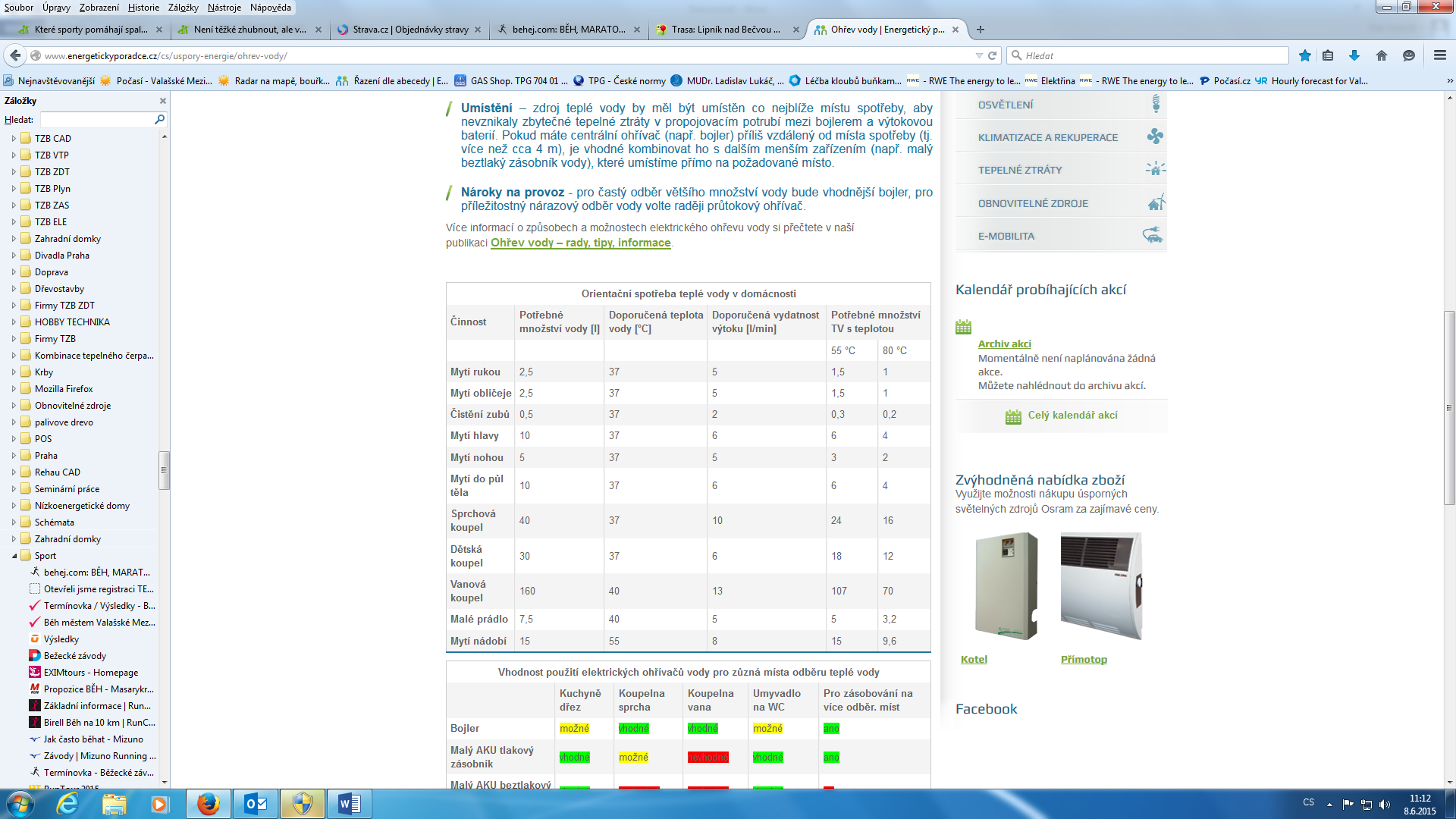 Kalkulačky energie: http://www.energetickyporadce.cz/cs/kalkulacky-energie/Ohřev vody Příklad: 1. Jaká je vhodná velikost bojleru: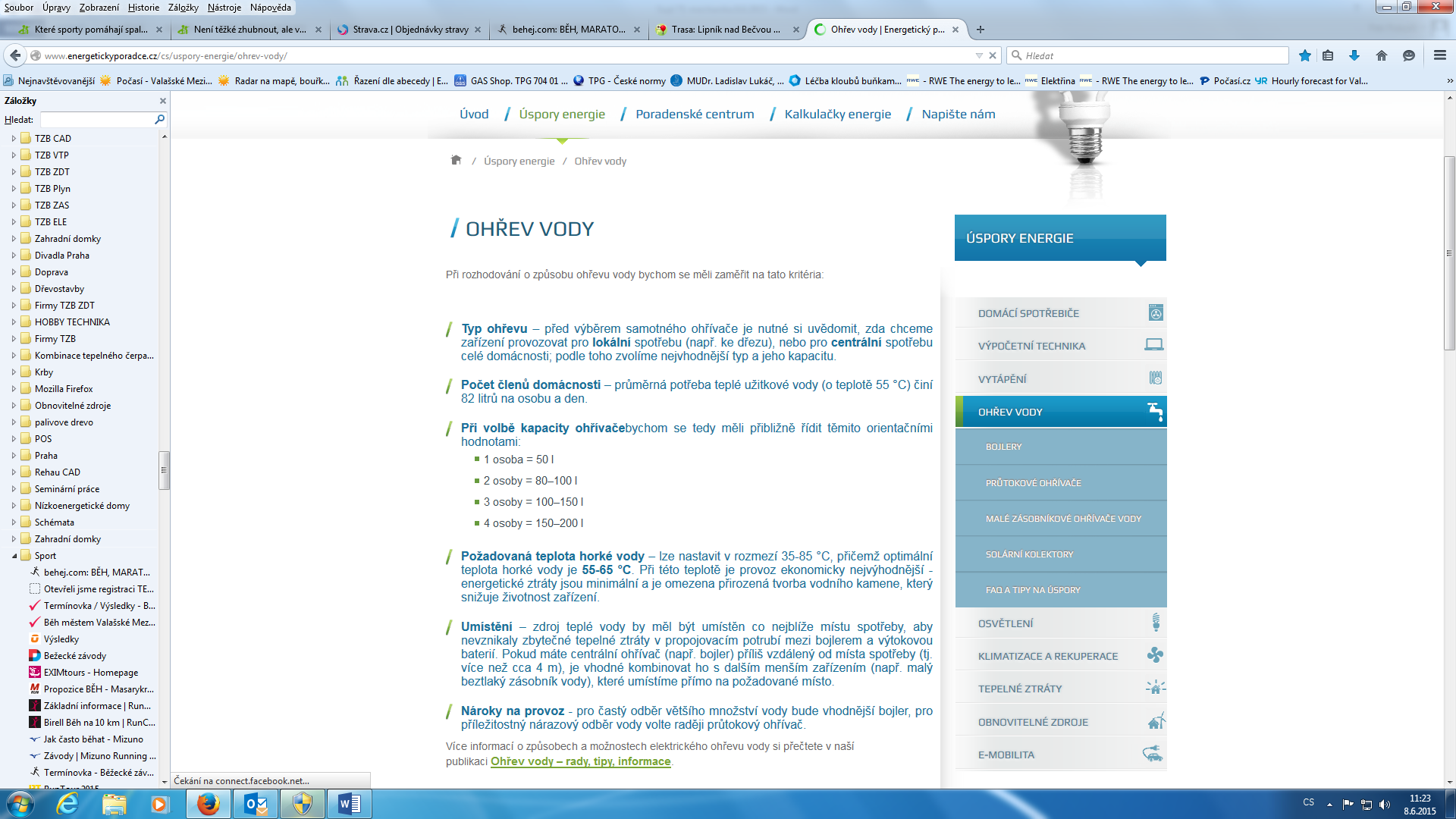 Počet členů domácnosti – průměrná potřeba teplé užitkové vody (o teplotě 55 °C) činí 82 litrů na osobu a den.2. Čas k ohřátí vodyZa jak dlouho se ohřeje 100 litrů z 10 na 30, jestliže je příkon bojleru 2 kW.Aplikace rovnice: Q = m . c. tVýsledek: 1 hodina 11 minut3. Čas k ohřátí vodyZa jak dlouho se ohřeje 100 litrů z 10 na 55, jestliže je příkon bojleru  2 kW.Aplikace rovnice: Q = m . c. tVýsledek: 2 hodiny 40 minut